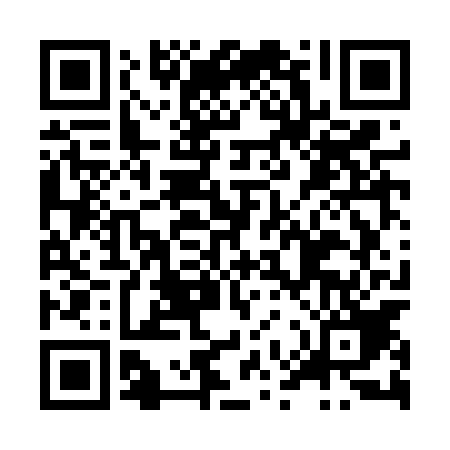 Ramadan times for Mlodnice, PolandMon 11 Mar 2024 - Wed 10 Apr 2024High Latitude Method: Angle Based RulePrayer Calculation Method: Muslim World LeagueAsar Calculation Method: HanafiPrayer times provided by https://www.salahtimes.comDateDayFajrSuhurSunriseDhuhrAsrIftarMaghribIsha11Mon4:074:075:5911:463:405:355:357:2012Tue4:054:055:5711:463:415:375:377:2213Wed4:034:035:5411:463:425:385:387:2414Thu4:004:005:5211:463:445:405:407:2515Fri3:583:585:5011:453:455:425:427:2716Sat3:553:555:4811:453:475:445:447:2917Sun3:533:535:4511:453:485:455:457:3118Mon3:503:505:4311:443:495:475:477:3319Tue3:483:485:4111:443:515:495:497:3520Wed3:453:455:3811:443:525:505:507:3721Thu3:433:435:3611:443:535:525:527:3922Fri3:403:405:3411:433:555:545:547:4123Sat3:373:375:3211:433:565:555:557:4324Sun3:353:355:2911:433:575:575:577:4525Mon3:323:325:2711:423:595:595:597:4726Tue3:293:295:2511:424:006:006:007:4927Wed3:273:275:2311:424:016:026:027:5128Thu3:243:245:2011:414:026:046:047:5329Fri3:213:215:1811:414:046:056:057:5530Sat3:183:185:1611:414:056:076:077:5731Sun4:164:166:1312:415:067:097:098:591Mon4:134:136:1112:405:077:107:109:022Tue4:104:106:0912:405:097:127:129:043Wed4:074:076:0712:405:107:147:149:064Thu4:044:046:0412:395:117:157:159:085Fri4:014:016:0212:395:127:177:179:106Sat3:583:586:0012:395:137:197:199:137Sun3:563:565:5812:395:157:207:209:158Mon3:533:535:5512:385:167:227:229:179Tue3:503:505:5312:385:177:247:249:2010Wed3:473:475:5112:385:187:257:259:22